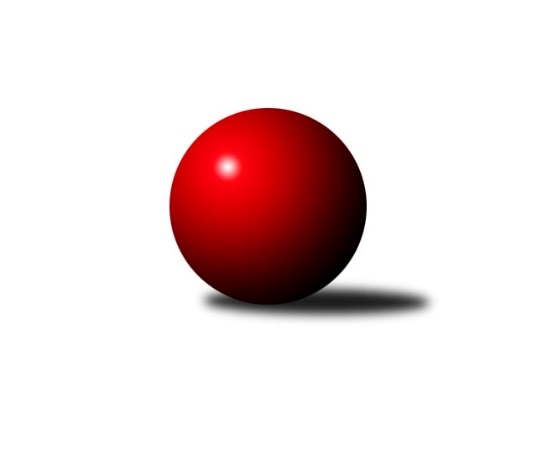 Č.21Ročník 2019/2020	15.8.2024 1. KLZ 2019/2020Statistika 21. kolaTabulka družstev:		družstvo	záp	výh	rem	proh	skore	sety	průměr	body	plné	dorážka	chyby	1.	KK Slovan Rosice	19	18	0	1	119.5 : 32.5 	(288.5 : 167.5)	3384	36	2228	1155	15.8	2.	KK Slavia Praha	18	16	1	1	113.0 : 31.0 	(281.0 : 151.0)	3369	33	2237	1132	21.7	3.	SKK Náchod	18	13	1	4	91.0 : 53.0 	(246.0 : 186.0)	3290	27	2205	1085	25.9	4.	TJ Spartak Přerov	18	10	2	6	76.5 : 67.5 	(211.0 : 221.0)	3233	22	2162	1072	29.7	5.	KK PSJ Jihlava	18	8	1	9	75.0 : 69.0 	(215.0 : 217.0)	3243	17	2183	1060	35.9	6.	KK Blansko	18	8	1	9	68.5 : 75.5 	(222.0 : 210.0)	3236	17	2167	1070	30.2	7.	SKK Rokycany	18	8	1	9	64.0 : 80.0 	(198.0 : 234.0)	3213	17	2169	1045	30.3	8.	TJ Valašské Meziříčí	18	6	0	12	58.5 : 85.5 	(191.0 : 241.0)	3255	12	2189	1066	28.3	9.	KK Zábřeh	18	5	0	13	51.0 : 93.0 	(188.5 : 243.5)	3167	10	2155	1012	35.4	10.	KC Zlín	18	4	1	13	53.0 : 91.0 	(183.0 : 249.0)	3177	9	2157	1021	39.3	11.	KK Konstruktiva Praha	18	4	1	13	52.0 : 92.0 	(194.0 : 238.0)	3172	9	2160	1013	34.8	12.	TJ Sokol Duchcov	19	3	3	13	50.0 : 102.0 	(198.0 : 258.0)	3216	9	2172	1044	33.5Tabulka doma:		družstvo	záp	výh	rem	proh	skore	sety	průměr	body	maximum	minimum	1.	KK Slovan Rosice	10	10	0	0	64.5 : 15.5 	(154.0 : 86.0)	3395	20	3517	3284	2.	KK Slavia Praha	9	8	1	0	59.0 : 13.0 	(142.5 : 73.5)	3436	17	3578	3306	3.	SKK Náchod	9	7	1	1	50.0 : 22.0 	(124.0 : 92.0)	3355	15	3430	3223	4.	KK PSJ Jihlava	9	6	0	3	45.0 : 27.0 	(120.0 : 96.0)	3199	12	3281	3104	5.	KK Blansko	9	6	0	3	43.0 : 29.0 	(117.5 : 98.5)	3298	12	3406	3087	6.	SKK Rokycany	9	6	0	3	41.0 : 31.0 	(108.5 : 107.5)	3331	12	3438	3121	7.	TJ Spartak Přerov	9	5	1	3	40.5 : 31.5 	(106.5 : 109.5)	3285	11	3359	3174	8.	KK Zábřeh	9	5	0	4	37.0 : 35.0 	(106.0 : 110.0)	3198	10	3264	3072	9.	KK Konstruktiva Praha	9	4	0	5	37.0 : 35.0 	(114.0 : 102.0)	3173	8	3256	3115	10.	TJ Sokol Duchcov	9	3	2	4	29.0 : 43.0 	(99.5 : 116.5)	3306	8	3471	3179	11.	KC Zlín	9	3	1	5	30.0 : 42.0 	(92.5 : 123.5)	3072	7	3142	3008	12.	TJ Valašské Meziříčí	9	3	0	6	30.0 : 42.0 	(96.5 : 119.5)	3281	6	3400	3085Tabulka venku:		družstvo	záp	výh	rem	proh	skore	sety	průměr	body	maximum	minimum	1.	KK Slovan Rosice	9	8	0	1	55.0 : 17.0 	(134.5 : 81.5)	3382	16	3548	3246	2.	KK Slavia Praha	9	8	0	1	54.0 : 18.0 	(138.5 : 77.5)	3361	16	3579	3180	3.	SKK Náchod	9	6	0	3	41.0 : 31.0 	(122.0 : 94.0)	3283	12	3367	3137	4.	TJ Spartak Přerov	9	5	1	3	36.0 : 36.0 	(104.5 : 111.5)	3228	11	3499	2905	5.	TJ Valašské Meziříčí	9	3	0	6	28.5 : 43.5 	(94.5 : 121.5)	3252	6	3373	3138	6.	KK PSJ Jihlava	9	2	1	6	30.0 : 42.0 	(95.0 : 121.0)	3248	5	3350	3148	7.	KK Blansko	9	2	1	6	25.5 : 46.5 	(104.5 : 111.5)	3229	5	3346	3054	8.	SKK Rokycany	9	2	1	6	23.0 : 49.0 	(89.5 : 126.5)	3200	5	3367	2891	9.	KC Zlín	9	1	0	8	23.0 : 49.0 	(90.5 : 125.5)	3189	2	3357	3071	10.	KK Konstruktiva Praha	9	0	1	8	15.0 : 57.0 	(80.0 : 136.0)	3172	1	3316	2897	11.	TJ Sokol Duchcov	10	0	1	9	21.0 : 59.0 	(98.5 : 141.5)	3207	1	3381	3036	12.	KK Zábřeh	9	0	0	9	14.0 : 58.0 	(82.5 : 133.5)	3164	0	3267	2995Tabulka podzimní části:		družstvo	záp	výh	rem	proh	skore	sety	průměr	body	doma	venku	1.	KK Slavia Praha	12	11	0	1	71.0 : 25.0 	(176.0 : 112.0)	3355	22 	6 	0 	0 	5 	0 	1	2.	KK Slovan Rosice	11	10	0	1	66.5 : 21.5 	(167.0 : 97.0)	3365	20 	6 	0 	0 	4 	0 	1	3.	SKK Náchod	11	7	1	3	56.0 : 32.0 	(151.5 : 112.5)	3292	15 	4 	1 	0 	3 	0 	3	4.	TJ Spartak Přerov	11	6	1	4	43.5 : 44.5 	(122.5 : 141.5)	3246	13 	2 	1 	2 	4 	0 	2	5.	KK PSJ Jihlava	11	5	1	5	47.0 : 41.0 	(132.0 : 132.0)	3242	11 	4 	0 	1 	1 	1 	4	6.	SKK Rokycany	11	5	1	5	38.0 : 50.0 	(116.5 : 147.5)	3260	11 	4 	0 	2 	1 	1 	3	7.	TJ Valašské Meziříčí	11	5	0	6	40.5 : 47.5 	(126.5 : 137.5)	3270	10 	3 	0 	2 	2 	0 	4	8.	KK Blansko	11	4	1	6	42.5 : 45.5 	(140.5 : 123.5)	3224	9 	3 	0 	2 	1 	1 	4	9.	KC Zlín	11	3	1	7	35.0 : 53.0 	(115.0 : 149.0)	3182	7 	2 	1 	3 	1 	0 	4	10.	TJ Sokol Duchcov	11	2	3	6	33.0 : 55.0 	(116.0 : 148.0)	3213	7 	2 	2 	2 	0 	1 	4	11.	KK Zábřeh	11	3	0	8	34.0 : 54.0 	(122.0 : 142.0)	3157	6 	3 	0 	3 	0 	0 	5	12.	KK Konstruktiva Praha	12	1	1	10	29.0 : 67.0 	(122.5 : 165.5)	3128	3 	1 	0 	5 	0 	1 	5Tabulka jarní části:		družstvo	záp	výh	rem	proh	skore	sety	průměr	body	doma	venku	1.	KK Slovan Rosice	8	8	0	0	53.0 : 11.0 	(121.5 : 70.5)	3408	16 	4 	0 	0 	4 	0 	0 	2.	SKK Náchod	7	6	0	1	35.0 : 21.0 	(94.5 : 73.5)	3305	12 	3 	0 	1 	3 	0 	0 	3.	KK Slavia Praha	6	5	1	0	42.0 : 6.0 	(105.0 : 39.0)	3417	11 	2 	1 	0 	3 	0 	0 	4.	TJ Spartak Přerov	7	4	1	2	33.0 : 23.0 	(88.5 : 79.5)	3225	9 	3 	0 	1 	1 	1 	1 	5.	KK Blansko	7	4	0	3	26.0 : 30.0 	(81.5 : 86.5)	3275	8 	3 	0 	1 	1 	0 	2 	6.	KK Konstruktiva Praha	6	3	0	3	23.0 : 25.0 	(71.5 : 72.5)	3255	6 	3 	0 	0 	0 	0 	3 	7.	KK PSJ Jihlava	7	3	0	4	28.0 : 28.0 	(83.0 : 85.0)	3232	6 	2 	0 	2 	1 	0 	2 	8.	SKK Rokycany	7	3	0	4	26.0 : 30.0 	(81.5 : 86.5)	3185	6 	2 	0 	1 	1 	0 	3 	9.	KK Zábřeh	7	2	0	5	17.0 : 39.0 	(66.5 : 101.5)	3183	4 	2 	0 	1 	0 	0 	4 	10.	KC Zlín	7	1	0	6	18.0 : 38.0 	(68.0 : 100.0)	3152	2 	1 	0 	2 	0 	0 	4 	11.	TJ Valašské Meziříčí	7	1	0	6	18.0 : 38.0 	(64.5 : 103.5)	3232	2 	0 	0 	4 	1 	0 	2 	12.	TJ Sokol Duchcov	8	1	0	7	17.0 : 47.0 	(82.0 : 110.0)	3231	2 	1 	0 	2 	0 	0 	5 Zisk bodů pro družstvo:		jméno hráče	družstvo	body	zápasy	v %	dílčí body	sety	v %	1.	Natálie Topičová 	KK Slovan Rosice 	19	/	19	(100%)	62	/	76	(82%)	2.	Lucie Vaverková 	KK Slovan Rosice 	17	/	19	(89%)	54	/	76	(71%)	3.	Olga Hejhalová 	KK Slavia Praha 	16	/	18	(89%)	57.5	/	72	(80%)	4.	Jana Braunová 	KK PSJ Jihlava 	14	/	17	(82%)	47.5	/	68	(70%)	5.	Helena Gruszková 	KK Slavia Praha 	13	/	15	(87%)	38	/	60	(63%)	6.	Martina Hrdinová 	SKK Náchod 	13	/	16	(81%)	49	/	64	(77%)	7.	Nikola Tatoušková 	KK Slovan Rosice 	12	/	13	(92%)	40	/	52	(77%)	8.	Vlasta Kohoutová 	KK Slavia Praha 	12	/	17	(71%)	40.5	/	68	(60%)	9.	Michaela Provazníková 	SKK Rokycany 	12	/	18	(67%)	44.5	/	72	(62%)	10.	Simona Koutníková 	TJ Sokol Duchcov 	12	/	18	(67%)	44	/	72	(61%)	11.	Lenka Kalová st.	KK Blansko  	11.5	/	18	(64%)	42.5	/	72	(59%)	12.	Lucie Nevřivová 	KK Blansko  	11	/	14	(79%)	45	/	56	(80%)	13.	Vladimíra Malinská 	KK Slavia Praha 	11	/	15	(73%)	41	/	60	(68%)	14.	Aneta Cvejnová 	SKK Náchod 	11	/	15	(73%)	33.5	/	60	(56%)	15.	Karolína Derahová 	KK PSJ Jihlava 	11	/	16	(69%)	32.5	/	64	(51%)	16.	Edita Koblížková 	KK Konstruktiva Praha  	11	/	17	(65%)	43	/	68	(63%)	17.	Zdeňka Ševčíková 	KK Blansko  	10.5	/	18	(58%)	40	/	72	(56%)	18.	Šárka Marková 	KK Slavia Praha 	10	/	13	(77%)	38.5	/	52	(74%)	19.	Jitka Killarová 	KK Zábřeh 	10	/	14	(71%)	36.5	/	56	(65%)	20.	Markéta Vlčková 	TJ Valašské Meziříčí 	10	/	15	(67%)	31.5	/	60	(53%)	21.	Lenka Findejsová 	SKK Rokycany 	10	/	16	(63%)	31.5	/	64	(49%)	22.	Lenka Concepción 	KK PSJ Jihlava 	10	/	16	(63%)	31.5	/	64	(49%)	23.	Alena Kantnerová 	KK Slovan Rosice 	9.5	/	15	(63%)	36.5	/	60	(61%)	24.	Ivana Marančáková 	TJ Valašské Meziříčí 	9.5	/	18	(53%)	37	/	72	(51%)	25.	Zuzana Machalová 	TJ Spartak Přerov 	9	/	12	(75%)	29.5	/	48	(61%)	26.	Petra Najmanová 	KK Konstruktiva Praha  	9	/	13	(69%)	30.5	/	52	(59%)	27.	Nina Brožková 	SKK Náchod 	9	/	14	(64%)	35	/	56	(63%)	28.	Kateřina Majerová 	SKK Náchod 	9	/	14	(64%)	33	/	56	(59%)	29.	Michaela Kučerová 	KK Slavia Praha 	9	/	15	(60%)	32.5	/	60	(54%)	30.	Nikola Portyšová 	SKK Náchod 	9	/	16	(56%)	36.5	/	64	(57%)	31.	Barbora Janyšková 	TJ Spartak Přerov 	9	/	16	(56%)	32.5	/	64	(51%)	32.	Helena Daňková 	KK Blansko  	9	/	17	(53%)	35	/	68	(51%)	33.	Nikol Plačková 	TJ Sokol Duchcov 	9	/	19	(47%)	43	/	76	(57%)	34.	Pavlína Procházková 	TJ Spartak Přerov 	8.5	/	18	(47%)	37	/	72	(51%)	35.	Anna Štraufová 	KK Slovan Rosice 	8	/	10	(80%)	24.5	/	40	(61%)	36.	Ivana Kaanová 	KK Slavia Praha 	8	/	11	(73%)	27	/	44	(61%)	37.	Šárka Dvořáková 	KK PSJ Jihlava 	8	/	12	(67%)	28	/	48	(58%)	38.	Martina Janyšková 	TJ Spartak Přerov 	8	/	13	(62%)	25.5	/	52	(49%)	39.	Bohdana Jankových 	KC Zlín 	8	/	14	(57%)	28	/	56	(50%)	40.	Martina Zimáková 	KC Zlín 	8	/	17	(47%)	33	/	68	(49%)	41.	Nikola Tobolová 	TJ Valašské Meziříčí 	7	/	8	(88%)	20.5	/	32	(64%)	42.	Michaela Beňová 	TJ Spartak Přerov 	7	/	10	(70%)	23	/	40	(58%)	43.	Terezie Krákorová 	SKK Rokycany 	7	/	15	(47%)	30.5	/	60	(51%)	44.	Jana Čiháková 	KK Konstruktiva Praha  	7	/	17	(41%)	34	/	68	(50%)	45.	Lenka Horňáková 	KK Zábřeh 	7	/	17	(41%)	31.5	/	68	(46%)	46.	Romana Švubová 	KK Zábřeh 	7	/	17	(41%)	31.5	/	68	(46%)	47.	Petra Dočkalová 	KK PSJ Jihlava 	6	/	8	(75%)	17	/	32	(53%)	48.	Monika Pavelková 	TJ Spartak Přerov 	6	/	13	(46%)	27.5	/	52	(53%)	49.	Lenka Menšíková 	KC Zlín 	6	/	15	(40%)	24.5	/	60	(41%)	50.	Lenka Kubová 	KK Zábřeh 	6	/	16	(38%)	29	/	64	(45%)	51.	Adéla Pechová 	TJ Sokol Duchcov 	6	/	17	(35%)	36	/	68	(53%)	52.	Anna Mašlaňová 	TJ Spartak Přerov 	6	/	17	(35%)	28	/	68	(41%)	53.	Pavla Čípová 	TJ Valašské Meziříčí 	5.5	/	9	(61%)	16	/	36	(44%)	54.	Eliška Petrů 	KK Blansko  	5.5	/	11	(50%)	21	/	44	(48%)	55.	Linda Lidman 	SKK Rokycany 	5	/	7	(71%)	16	/	28	(57%)	56.	Natálie Trochtová 	KC Zlín 	5	/	8	(63%)	17.5	/	32	(55%)	57.	Michaela Matlachová 	KC Zlín 	5	/	10	(50%)	22.5	/	40	(56%)	58.	Šárka Majerová 	SKK Náchod 	5	/	12	(42%)	27	/	48	(56%)	59.	Veronika Horková 	SKK Rokycany 	5	/	17	(29%)	24.5	/	68	(36%)	60.	Kristýna Štreitová 	TJ Valašské Meziříčí 	4.5	/	7	(64%)	15	/	28	(54%)	61.	Eva Dosedlová 	KK Slovan Rosice 	4	/	4	(100%)	12	/	16	(75%)	62.	Ludmila Johnová 	KK Konstruktiva Praha  	4	/	5	(80%)	13	/	20	(65%)	63.	Šárka Vacková 	KK PSJ Jihlava 	4	/	10	(40%)	20.5	/	40	(51%)	64.	Iva Rosendorfová 	KK Slovan Rosice 	4	/	10	(40%)	18.5	/	40	(46%)	65.	Andrea Axmanová 	KK Slovan Rosice 	4	/	11	(36%)	21	/	44	(48%)	66.	Marcela Balvínová 	KK Zábřeh 	4	/	11	(36%)	18	/	44	(41%)	67.	Marie Chlumská 	KK Konstruktiva Praha  	4	/	13	(31%)	17	/	52	(33%)	68.	Tereza Chlumská 	KK Konstruktiva Praha  	4	/	14	(29%)	20.5	/	56	(37%)	69.	Daniela Pochylová 	SKK Rokycany 	4	/	14	(29%)	18	/	56	(32%)	70.	Kamila Chládková 	KK Zábřeh 	4	/	15	(27%)	19	/	60	(32%)	71.	Naděžda Dobešová 	KK Slovan Rosice 	3	/	5	(60%)	10	/	20	(50%)	72.	Naděžda Novotná 	KK Konstruktiva Praha  	3	/	6	(50%)	14	/	24	(58%)	73.	Zuzana Slovenčíková 	KC Zlín 	3	/	6	(50%)	11	/	24	(46%)	74.	Petra Šustková 	KC Zlín 	3	/	7	(43%)	12.5	/	28	(45%)	75.	Denisa Pytlíková 	SKK Rokycany 	3	/	8	(38%)	16	/	32	(50%)	76.	Michaela Šuterová 	TJ Sokol Duchcov 	3	/	8	(38%)	14	/	32	(44%)	77.	Lucie Vrbatová 	TJ Sokol Duchcov 	3	/	8	(38%)	12.5	/	32	(39%)	78.	Dita Trochtová 	KC Zlín 	3	/	10	(30%)	9.5	/	40	(24%)	79.	Michaela Bagári 	TJ Valašské Meziříčí 	3	/	12	(25%)	18	/	48	(38%)	80.	Eva Rosendorfská 	KK PSJ Jihlava 	3	/	13	(23%)	17	/	52	(33%)	81.	Barbora Ambrová 	TJ Sokol Duchcov 	3	/	14	(21%)	18.5	/	56	(33%)	82.	Aneta Ondovčáková 	KK Slovan Rosice 	2	/	3	(67%)	6	/	12	(50%)	83.	Olga Ollingerová 	KK Zábřeh 	2	/	3	(67%)	4	/	12	(33%)	84.	Štěpánka Vytisková 	SKK Rokycany 	2	/	5	(40%)	7	/	20	(35%)	85.	Soňa Lahodová 	KK Blansko  	2	/	6	(33%)	8	/	24	(33%)	86.	Adriana Svobodová 	KC Zlín 	2	/	8	(25%)	13.5	/	32	(42%)	87.	Eliška Boučková 	SKK Náchod 	2	/	8	(25%)	13	/	32	(41%)	88.	Jana Navláčilová 	TJ Valašské Meziříčí 	2	/	9	(22%)	12	/	36	(33%)	89.	Klára Tobolová 	TJ Valašské Meziříčí 	2	/	13	(15%)	20.5	/	52	(39%)	90.	Markéta Hofmanová 	TJ Sokol Duchcov 	1	/	1	(100%)	3	/	4	(75%)	91.	Kateřina Fajdeková 	TJ Spartak Přerov 	1	/	1	(100%)	3	/	4	(75%)	92.	Denisa Nálevková 	SKK Náchod 	1	/	1	(100%)	2.5	/	4	(63%)	93.	Pavlína Kubitová 	TJ Sokol Duchcov 	1	/	2	(50%)	4	/	8	(50%)	94.	Eva Wendl 	KK Slovan Rosice 	1	/	4	(25%)	4	/	16	(25%)	95.	Simona Matulová 	KK PSJ Jihlava 	1	/	5	(20%)	7.5	/	20	(38%)	96.	Dana Musilová 	KK Blansko  	1	/	6	(17%)	8.5	/	24	(35%)	97.	Dana Uhříková 	TJ Valašské Meziříčí 	1	/	6	(17%)	8	/	24	(33%)	98.	Martina Melchertová 	KK PSJ Jihlava 	1	/	6	(17%)	6.5	/	24	(27%)	99.	Natálie Součková 	KK Blansko  	1	/	7	(14%)	10	/	28	(36%)	100.	Monika Radová 	TJ Sokol Duchcov 	1	/	7	(14%)	7	/	28	(25%)	101.	Kateřina Kotoučová 	KK Konstruktiva Praha  	1	/	10	(10%)	11	/	40	(28%)	102.	Adéla Víšová 	SKK Náchod 	0	/	1	(0%)	2	/	4	(50%)	103.	Miroslava Utikalová 	SKK Rokycany 	0	/	1	(0%)	2	/	4	(50%)	104.	Lucie Šťastná 	TJ Valašské Meziříčí 	0	/	1	(0%)	1	/	4	(25%)	105.	Julija Chernetska 	SKK Rokycany 	0	/	1	(0%)	1	/	4	(25%)	106.	Věra Skoumalová 	KC Zlín 	0	/	1	(0%)	0	/	4	(0%)	107.	Ilona Bezdíčková 	SKK Náchod 	0	/	1	(0%)	0	/	4	(0%)	108.	Miroslava Žáková 	TJ Sokol Duchcov 	0	/	2	(0%)	3	/	8	(38%)	109.	Lucie Moravcová 	SKK Náchod 	0	/	2	(0%)	2	/	8	(25%)	110.	Monika Kočí 	TJ Spartak Přerov 	0	/	2	(0%)	1.5	/	8	(19%)	111.	Kristýna Pavelková 	TJ Valašské Meziříčí 	0	/	2	(0%)	1	/	8	(13%)	112.	Kateřina Ambrová 	TJ Sokol Duchcov 	0	/	2	(0%)	1	/	8	(13%)	113.	Hana Kovářová 	KK Konstruktiva Praha  	0	/	2	(0%)	0	/	8	(0%)	114.	Petra Háková 	SKK Rokycany 	0	/	3	(0%)	3	/	12	(25%)	115.	Martina Starecki 	KK Konstruktiva Praha  	0	/	5	(0%)	3	/	20	(15%)	116.	Ivana Hrouzová 	KK Blansko  	0	/	8	(0%)	7.5	/	32	(23%)	117.	Dana Wiedermannová 	KK Zábřeh 	0	/	11	(0%)	15.5	/	44	(35%)	118.	Růžena Svobodová 	TJ Sokol Duchcov 	0	/	14	(0%)	10	/	56	(18%)Průměry na kuželnách:		kuželna	průměr	plné	dorážka	chyby	výkon na hráče	1.	SKK Rokycany, 1-4	3327	2234	1093	28.9	(554.6)	2.	SKK Nachod, 1-4	3326	2216	1109	25.1	(554.4)	3.	Duchcov, 1-4	3325	2232	1092	31.9	(554.2)	4.	KK Slavia Praha, 1-4	3313	2211	1101	26.6	(552.2)	5.	KK Slovan Rosice, 1-4	3311	2208	1103	24.5	(552.0)	6.	TJ Valašské Meziříčí, 1-4	3295	2213	1082	27.9	(549.3)	7.	KK Blansko, 1-6	3289	2206	1082	27.2	(548.2)	8.	TJ Spartak Přerov, 1-4	3288	2199	1088	30.1	(548.0)	9.	KK Zábřeh, 1-4	3199	2169	1029	33.4	(533.2)	10.	KK PSJ Jihlava, 1-4	3180	2148	1032	33.3	(530.1)	11.	KK Konstruktiva Praha, 2-5	3160	2139	1020	33.4	(526.8)	12.	KC Zlín, 1-4	3102	2112	990	38.5	(517.1)Nejlepší výkony na kuželnách:SKK Rokycany, 1-4KK Slavia Praha	3492	7. kolo	Jana Braunová 	KK PSJ Jihlava	637	10. koloSKK Rokycany	3438	10. kolo	Olga Hejhalová 	KK Slavia Praha	636	7. koloSKK Rokycany	3430	13. kolo	Michaela Provazníková 	SKK Rokycany	617	3. koloSKK Rokycany	3413	3. kolo	Ivana Marančáková 	TJ Valašské Meziříčí	606	3. koloTJ Spartak Přerov	3406	15. kolo	Michaela Provazníková 	SKK Rokycany	606	15. koloTJ Valašské Meziříčí	3373	3. kolo	Michaela Matlachová 	KC Zlín	604	5. koloKK PSJ Jihlava	3350	10. kolo	Denisa Pytlíková 	SKK Rokycany	602	3. koloKK Blansko 	3346	13. kolo	Terezie Krákorová 	SKK Rokycany	598	10. koloSKK Rokycany	3344	17. kolo	Vlasta Kohoutová 	KK Slavia Praha	597	7. koloSKK Rokycany	3343	15. kolo	Denisa Pytlíková 	SKK Rokycany	595	7. koloSKK Nachod, 1-4KK Slovan Rosice	3548	14. kolo	Aneta Cvejnová 	SKK Náchod	644	15. koloSKK Náchod	3430	15. kolo	Nikola Portyšová 	SKK Náchod	618	17. koloSKK Náchod	3428	17. kolo	Nikola Tatoušková 	KK Slovan Rosice	616	14. koloSKK Náchod	3401	9. kolo	Natálie Topičová 	KK Slovan Rosice	614	14. koloSKK Náchod	3397	12. kolo	Lucie Vaverková 	KK Slovan Rosice	607	14. koloSKK Náchod	3372	7. kolo	Kateřina Majerová 	SKK Náchod	602	15. koloSKK Náchod	3370	11. kolo	Lenka Kalová st.	KK Blansko 	599	5. koloSKK Rokycany	3365	12. kolo	Martina Hrdinová 	SKK Náchod	597	12. koloSKK Náchod	3305	2. kolo	Aneta Cvejnová 	SKK Náchod	596	12. koloKK Konstruktiva Praha 	3274	15. kolo	Jana Navláčilová 	TJ Valašské Meziříčí	589	17. koloDuchcov, 1-4KK Slavia Praha	3579	17. kolo	Simona Koutníková 	TJ Sokol Duchcov	629	10. koloTJ Spartak Přerov	3499	3. kolo	Olga Hejhalová 	KK Slavia Praha	625	17. koloTJ Sokol Duchcov	3471	3. kolo	Simona Koutníková 	TJ Sokol Duchcov	621	3. koloTJ Sokol Duchcov	3395	10. kolo	Helena Gruszková 	KK Slavia Praha	615	17. koloKK Slovan Rosice	3387	10. kolo	Šárka Marková 	KK Slavia Praha	612	17. koloTJ Sokol Duchcov	3371	17. kolo	Alena Kantnerová 	KK Slovan Rosice	611	10. koloSKK Rokycany	3367	8. kolo	Barbora Janyšková 	TJ Spartak Přerov	609	3. koloKK Blansko 	3325	1. kolo	Simona Koutníková 	TJ Sokol Duchcov	606	1. koloTJ Sokol Duchcov	3316	1. kolo	Natálie Topičová 	KK Slovan Rosice	606	10. koloTJ Valašské Meziříčí	3313	13. kolo	Zuzana Machalová 	TJ Spartak Přerov	605	3. koloKK Slavia Praha, 1-4KK Slavia Praha	3578	3. kolo	Martina Hrdinová 	SKK Náchod	625	10. koloKK Slavia Praha	3555	18. kolo	Olga Hejhalová 	KK Slavia Praha	624	10. koloKK Slavia Praha	3492	15. kolo	Helena Gruszková 	KK Slavia Praha	621	18. koloKK Slavia Praha	3453	5. kolo	Vladimíra Malinská 	KK Slavia Praha	620	3. koloKK Slavia Praha	3434	8. kolo	Pavlína Procházková 	TJ Spartak Přerov	619	13. koloKK Slavia Praha	3422	13. kolo	Olga Hejhalová 	KK Slavia Praha	618	15. koloKC Zlín	3357	3. kolo	Helena Gruszková 	KK Slavia Praha	615	3. koloKK Slavia Praha	3356	10. kolo	Olga Hejhalová 	KK Slavia Praha	615	5. koloSKK Náchod	3352	10. kolo	Olga Hejhalová 	KK Slavia Praha	613	13. koloKK Slavia Praha	3330	6. kolo	Helena Gruszková 	KK Slavia Praha	608	15. koloKK Slovan Rosice, 1-4KK Slovan Rosice	3517	1. kolo	Natálie Topičová 	KK Slovan Rosice	643	3. koloKK Slovan Rosice	3470	17. kolo	Natálie Topičová 	KK Slovan Rosice	626	1. koloKK Slovan Rosice	3427	9. kolo	Nikola Tatoušková 	KK Slovan Rosice	618	17. koloKK Slovan Rosice	3421	5. kolo	Simona Koutníková 	TJ Sokol Duchcov	614	21. koloKK Slovan Rosice	3412	11. kolo	Natálie Topičová 	KK Slovan Rosice	612	17. koloKK Slovan Rosice	3389	15. kolo	Nikola Tatoušková 	KK Slovan Rosice	612	9. koloKK Slovan Rosice	3374	13. kolo	Lucie Vaverková 	KK Slovan Rosice	608	5. koloKK Slavia Praha	3370	9. kolo	Natálie Topičová 	KK Slovan Rosice	604	15. koloKK Slovan Rosice	3345	3. kolo	Andrea Axmanová 	KK Slovan Rosice	600	1. koloKK Slovan Rosice	3308	21. kolo	Alena Kantnerová 	KK Slovan Rosice	600	15. koloTJ Valašské Meziříčí, 1-4KK Slovan Rosice	3459	16. kolo	Olga Hejhalová 	KK Slavia Praha	616	12. koloTJ Valašské Meziříčí	3400	16. kolo	Nikola Tatoušková 	KK Slovan Rosice	612	16. koloSKK Náchod	3366	6. kolo	Jana Braunová 	KK PSJ Jihlava	608	4. koloKK Slavia Praha	3361	12. kolo	Naděžda Dobešová 	KK Slovan Rosice	604	16. koloTJ Valašské Meziříčí	3360	6. kolo	Markéta Vlčková 	TJ Valašské Meziříčí	595	16. koloKK Blansko 	3339	18. kolo	Kristýna Štreitová 	TJ Valašské Meziříčí	594	9. koloTJ Valašské Meziříčí	3332	2. kolo	Zdeňka Ševčíková 	KK Blansko 	592	18. koloTJ Valašské Meziříčí	3318	4. kolo	Nikola Tobolová 	TJ Valašské Meziříčí	588	16. koloKK PSJ Jihlava	3314	4. kolo	Ivana Marančáková 	TJ Valašské Meziříčí	588	16. koloTJ Valašské Meziříčí	3306	11. kolo	Pavla Čípová 	TJ Valašské Meziříčí	588	18. koloKK Blansko, 1-6KK Blansko 	3406	2. kolo	Zdeňka Ševčíková 	KK Blansko 	610	14. koloKK Blansko 	3381	12. kolo	Zdeňka Ševčíková 	KK Blansko 	609	12. koloTJ Sokol Duchcov	3381	12. kolo	Jana Braunová 	KK PSJ Jihlava	606	14. koloSKK Náchod	3367	16. kolo	Natálie Topičová 	KK Slovan Rosice	591	4. koloKK Blansko 	3346	17. kolo	Zdeňka Ševčíková 	KK Blansko 	591	2. koloKK Blansko 	3339	7. kolo	Kateřina Majerová 	SKK Náchod	591	16. koloKK Konstruktiva Praha 	3316	17. kolo	Olga Hejhalová 	KK Slavia Praha	589	11. koloKK Blansko 	3314	14. kolo	Lucie Nevřivová 	KK Blansko 	586	12. koloKK Slovan Rosice	3295	4. kolo	Lenka Kalová st.	KK Blansko 	585	17. koloKK Blansko 	3290	9. kolo	Lucie Vaverková 	KK Slovan Rosice	583	4. koloTJ Spartak Přerov, 1-4KK Slovan Rosice	3437	6. kolo	Natálie Topičová 	KK Slovan Rosice	630	6. koloKK Slavia Praha	3432	2. kolo	Olga Hejhalová 	KK Slavia Praha	623	2. koloTJ Spartak Přerov	3359	12. kolo	Pavlína Procházková 	TJ Spartak Přerov	597	6. koloSKK Náchod	3347	18. kolo	Nikola Portyšová 	SKK Náchod	597	18. koloTJ Spartak Přerov	3344	4. kolo	Kateřina Fajdeková 	TJ Spartak Přerov	596	18. koloSKK Rokycany	3342	4. kolo	Nikol Plačková 	TJ Sokol Duchcov	592	14. koloTJ Spartak Přerov	3326	16. kolo	Barbora Janyšková 	TJ Spartak Přerov	589	12. koloTJ Spartak Přerov	3322	14. kolo	Anna Mašlaňová 	TJ Spartak Přerov	589	16. koloTJ Spartak Přerov	3283	6. kolo	Lenka Concepción 	KK PSJ Jihlava	588	16. koloTJ Spartak Přerov	3281	8. kolo	Anna Mašlaňová 	TJ Spartak Přerov	585	6. koloKK Zábřeh, 1-4KK Slovan Rosice	3422	8. kolo	Natálie Topičová 	KK Slovan Rosice	606	8. koloKK Slavia Praha	3323	4. kolo	Jitka Killarová 	KK Zábřeh	603	6. koloKK Zábřeh	3264	6. kolo	Lucie Vaverková 	KK Slovan Rosice	598	8. koloKK PSJ Jihlava	3257	18. kolo	Michaela Kučerová 	KK Slavia Praha	598	4. koloKK Zábřeh	3254	16. kolo	Jana Braunová 	KK PSJ Jihlava	598	18. koloKK Zábřeh	3251	4. kolo	Romana Švubová 	KK Zábřeh	585	10. koloKK Zábřeh	3242	10. kolo	Jitka Killarová 	KK Zábřeh	582	8. koloKK Zábřeh	3205	13. kolo	Alena Kantnerová 	KK Slovan Rosice	581	8. koloTJ Spartak Přerov	3194	1. kolo	Lenka Kubová 	KK Zábřeh	577	4. koloKK Zábřeh	3182	1. kolo	Kamila Chládková 	KK Zábřeh	573	3. koloKK PSJ Jihlava, 1-4KK Slovan Rosice	3343	12. kolo	Jana Braunová 	KK PSJ Jihlava	597	7. koloKK PSJ Jihlava	3281	9. kolo	Eliška Petrů 	KK Blansko 	594	3. koloKK PSJ Jihlava	3267	11. kolo	Jana Braunová 	KK PSJ Jihlava	594	17. koloKK PSJ Jihlava	3231	3. kolo	Simona Koutníková 	TJ Sokol Duchcov	585	9. koloKK PSJ Jihlava	3224	12. kolo	Jana Braunová 	KK PSJ Jihlava	584	11. koloKK PSJ Jihlava	3198	17. kolo	Jana Braunová 	KK PSJ Jihlava	583	9. koloTJ Sokol Duchcov	3189	9. kolo	Karolína Derahová 	KK PSJ Jihlava	582	11. koloKK PSJ Jihlava	3186	7. kolo	Jana Braunová 	KK PSJ Jihlava	581	3. koloKK PSJ Jihlava	3174	15. kolo	Natálie Topičová 	KK Slovan Rosice	579	12. koloKC Zlín	3167	17. kolo	Jana Braunová 	KK PSJ Jihlava	573	12. koloKK Konstruktiva Praha, 2-5KK Blansko 	3277	6. kolo	Natálie Topičová 	KK Slovan Rosice	590	2. koloKK Konstruktiva Praha 	3256	14. kolo	Petra Najmanová 	KK Konstruktiva Praha 	589	6. koloKK Slovan Rosice	3246	2. kolo	Marie Chlumská 	KK Konstruktiva Praha 	589	12. koloKK Konstruktiva Praha 	3241	12. kolo	Edita Koblížková 	KK Konstruktiva Praha 	574	8. koloSKK Náchod	3204	4. kolo	Šárka Marková 	KK Slavia Praha	574	16. koloTJ Valašské Meziříčí	3197	8. kolo	Lenka Kalová st.	KK Blansko 	573	6. koloKK Konstruktiva Praha 	3196	10. kolo	Lucie Vaverková 	KK Slovan Rosice	570	2. koloKK Slavia Praha	3180	16. kolo	Edita Koblížková 	KK Konstruktiva Praha 	570	10. koloKK Konstruktiva Praha 	3179	8. kolo	Nina Brožková 	SKK Náchod	567	4. koloKK Konstruktiva Praha 	3160	18. kolo	Petra Najmanová 	KK Konstruktiva Praha 	563	16. koloKC Zlín, 1-4KK Slovan Rosice	3304	18. kolo	Nikola Tatoušková 	KK Slovan Rosice	615	18. koloSKK Náchod	3292	8. kolo	Simona Koutníková 	TJ Sokol Duchcov	608	4. koloKK Slavia Praha	3239	14. kolo	Šárka Majerová 	SKK Náchod	595	8. koloTJ Valašské Meziříčí	3210	10. kolo	Olga Hejhalová 	KK Slavia Praha	591	14. koloKK PSJ Jihlava	3148	6. kolo	Alena Kantnerová 	KK Slovan Rosice	573	18. koloKC Zlín	3142	18. kolo	Jana Braunová 	KK PSJ Jihlava	572	6. koloKC Zlín	3118	1. kolo	Nikola Portyšová 	SKK Náchod	567	8. koloKC Zlín	3115	16. kolo	Markéta Vlčková 	TJ Valašské Meziříčí	567	10. koloKC Zlín	3092	6. kolo	Natálie Topičová 	KK Slovan Rosice	564	18. koloKC Zlín	3079	2. kolo	Bohdana Jankových 	KC Zlín	562	2. koloČetnost výsledků:	8.0 : 0.0	7x	7.0 : 1.0	18x	6.5 : 1.5	1x	6.0 : 2.0	23x	5.5 : 2.5	1x	5.0 : 3.0	16x	4.0 : 4.0	6x	3.0 : 5.0	12x	2.0 : 6.0	12x	1.0 : 7.0	10x	0.0 : 8.0	3x